Тема 19. Создание Советского государства. Гражданская война в России. «Военный коммунизм»Существовавший в России в годы Гражданской войны Комуч – это:комитет по учреждению трезвости, созданный СНК 5 января 1918 г.;антибольшевистское правительство, сформированное из членов Учредительного собрания в Самаре 8 июня 1918 г.;комитет по выборам в Учредительное собрание, созданный 28 ноября 1917 г.;политическая партия, созданная эмигрировавшими из России кадетами в 1918 г.;Сравните внутреннюю и внешнюю политику Временного правительства и Совета народных комиссаров в 1917 г. Назовите не менее трех мероприятий, свидетельствующих об идейном противостоянии двух политических сил.Какие три из перечисленных черт характеризуют политику «военного коммунизма»:создание трудовых армий;введение продразверстки;концессии;национализация промышленности;индустриализация;гласность.Социально-экономическая политика Советского государства в условиях Гражданской войны (1918-1920 гг.), отражавшая представления о возможностях социалистического строительства путем быстрого насильственного вытеснения капиталистических элементов, называется ______________________ .ВЧК – это аббревиатура, обозначающая:чрезвычайный орган управления армией в условиях гражданской войны;временный высший орган управления страной в 1917 г.;чрезвычайный орган, созданный для борьбы с саботажем и контрреволюцией;орган, созданный большевиками для подготовки переворота в октябре 1917 г.; штаб их выступления.Установите соответствие между советскими законодательными актами и годами их принятия. Рассмотрите схему и ответьте на вопросы: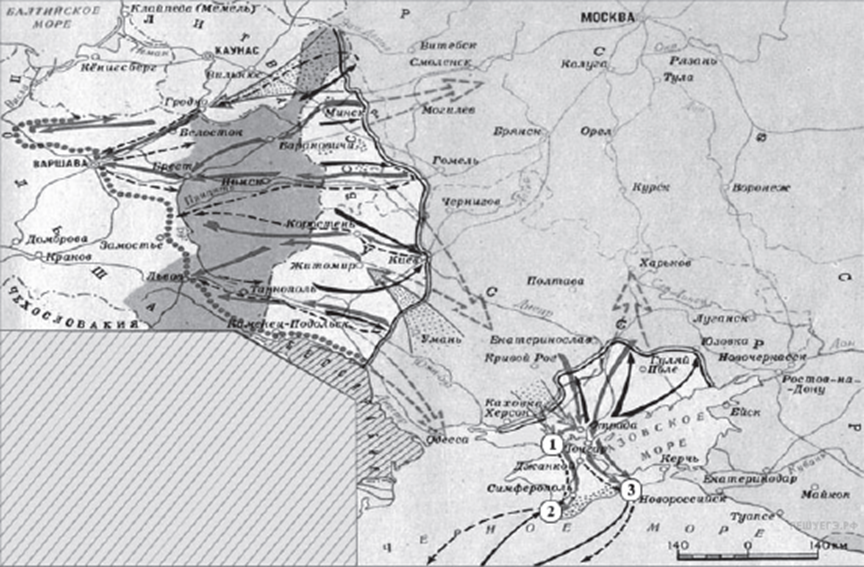 Напишите название столицы государства, изображенного на схеме.______________________ .Напишите фамилию руководителя правительства, возглавлявшего государство в это время ______________________ .Какое слово пропущено в предложении: «События, обозначенные на карте, происходили в тысяча девятьсот __________________г.».Прочтите отрывок из обращения ВЦИК и СНК «К крестьянству РСФСР» 23 марта 1921 г. и укажите название политики, о мероприятиях которой говорится в документе:«Постановлением Всероссийского Центрального Исполнительного Комитета и Совета Народных Комиссаров разверстка отменяется, и вместо нее вводится налог на продукты сельского хозяйства. Этот налог должен быть меньше, чем хлебная разверстка.Он должен назначаться еще до весеннего посева, чтобы каждый крестьянин мог заранее учесть, какую часть урожая он должен отдать государству и сколько останется в его полное распоряжение. Налог должен взиматься без круговой поруки, т. е. должен падать на отдельного домохозяина, чтобы старательному и трудолюбивому хозяину не пришлось платить за неаккуратного односельчанина.По выполнении налога оставшиеся у крестьянина излишки поступают в его полное распоряжение. Он имеет право обменять их на продукты и инвентарь, которые будет доставлять в деревню государство из-за границы и со своих фабрик и заводов; он может использовать их для обмена на нужные ему продукты через кооперативы и на местных рынках и базарах...»военный коммунизм; налоговая амнистия;коллективизация;новая экономическая политика.Решение о начале интервенции в Россию было принято на совместной конференции стран Антанты, которая состоялась в: марте 1918 г.;ноябре 1919 г.;мае 1918 г.; декабре 1917 г.Соотнесите фамилии и занимаемые должности:Выделите суть экономической программы большевиков, предложенной Лениным в работе «Очередные задачи советской власти» (апрель 1919 г.) и определите «лишний» элемент:мы должны принять необходимость государства, то есть принуждения для перехода от капитализма к социализму;осуществимость социализма определится успехами в сочетании Советской власти и советской организации управления с новейшим прогрессом капитализма;повсеместный учет и контроль;поголовное привлечение бедноты к практическому участию в управлении;необходимо взять курс на мировую революцию.Полная подконтрольность советов партии большевиков была достигнута после:III съезда Советов;Брестского мира;«мятежа» левых эсеров;после ареста лидеров эсеров; Исключите лишнее:главкизм;система чрезвычайных органов;тотальная национализация;принудительное акционирование;трудовая повинность;натурализация экономики;продразвестка.8-23 сентября 1918 г. в Уфе состоялось государственное совещание антибольшевистских правительств (Комуч, Временное сибирское правительство, Самарское правительство и т.д.). Результатом работы совещания стало создание Всероссийского временного правительства (Уфимская директория) из 5 человек. Кто лишний:Н. Д. Авксентьев;В. Д. Зензинов;Н. И. Астров;В. Г. Болдырев;П. В. Вологодский;А. В. Колчак. Большевистская партия изменила свое название __________ на ____________ на экстренном съезде…VII съезде в марте 1918 г.;X съезде в марте 1921 г.;VIII съезде в марте 1919 г.;XVII съезде в феврале 1934 г.Введение института военных комиссаров в армии для контроля над военными спецами произошло:21 марта 1921 г.;8 апреля 1918 г.;2 сентября 1917 г.;11 января 1919 г.Представителями «военной оппозиции» на VIII съезде партии (недовольство отменой выборного начала в армии и использованием «старых военных спецов») являлись:Л. Д. Троцкий, Я. М. Свердлов, Л. Б. Каменев;К. Е. Ворошилов, А. С. Бубнов, Г. Л. Пятаков;Ф. Э. Дзержинский, М. С. Урицкий, Н. И. Бухарин;В. И. Ленин, И. В. Сталин, Н. И. Рыков.18-23 марта 1919 г. в Москве состоялся VIII съезд РКП (б), на котором было образовано Политбюро в составе 5 человек. Исключите лишнего:В. И. Ленин; Л. Б. Каменев; Л. Д. Троцкий; И. В. Сталин; Я. М. Свердлов;Н. Н. Крестинский.Установите последовательность смены лиц на посту верховного главнокомандующего вооруженными силами России в 1917 – н. 1920-х гг. Подберите к каждой фамилии определенный исторический эпизод:В условиях Гражданской войны меняются принципы организации Красной Армии. Когда и каким образом это осуществилось:Вводятся выборы офицерского состава;Изгоняются старые военные спецы;Учреждается всеобщая воинская повинность;Ликвидирован институт политических комиссаров.Для повышения профессионализма РККА было принято решение привлечь в новую армию офицеров и генералов старого режима. В целом за годы Гражданской войны на стороне Советов воевали 75 тысяч бывших царских генералов и офицеров. Бывшие военные специалисты составляли до 48% только высшего комсостава и административного аппарата. Однако большевики могли не опасаться предательства и оппозиционной деятельности с их стороны. Чем это можно объяснить? Назовите несколько аргументов для подобной уверенности.Правительством «демократической контрреволюции» называли:Сибирское правительство в Омске;Комитет членов Учредительного собрания в Самаре;Уфимскую директорию;Верховное управление Северной области в Архангельске;Западно-Сибирский комиссариат в Новониколаевске.Определите событие, которое произошло раньше:Антисоветские мятежи в Рыбинске и Ярославле;Введение в действие григорианского календаря;Создание Коминтерна;Создание комиссии по разработке плана электрификации России.Кто из советских политических деятелей успешно совмещал деятельность на посту председателя комиссии ГОЭРЛО и песенное творчество (автор знаменитой «Варшавянки»)?Какой месяц согласно с декретом СНК стал короче ровно наполовину? Когда это произошло?10 июля 1918 г. V Всероссийский съезд Советом принимает Конституцию РСФСР. Первая Конституция, носившая откровенно классовый характер, вводила следующие нормы (Согласны ли вы с этими утверждениями? Если нет, – исправьте ошибки):Конституция провозглашала принцип: «Не трудящийся, да не ест»; Конституция декларировала основные гражданские права и свободы; Право защищать революцию с оружием в руках предоставлялось только трудящимся;Принцип разделения властей отвергался как буржуазный;Вся власть в стране принадлежала СНК;На съезде Советов РСФСР рабочих представлял один человек от 25 тысяч, а крестьян – один от 125 тысяч избирателей;Выборы проводились открытым голосованием;Значительная часть взрослого населения вообще была лишена избирательных прав;Экономической основой нового строя провозглашалась государственная собственность на средства производства;Цель государства определялась как «уничтожение всякой эксплуатации человека человеком, полное устранение деления общества на классы… установление социалистической организации общества».Глава государства Я. М. Свердлов 20 мая 1918 г. заявил: «Мы должны самым серьезным образом поставить перед собой вопрос о расслоении в деревне, о создании в деревне двух противоположных враждебных сил, поставить перед собой задачу противопоставления в деревне беднейших слоев кулацким элементам. Только в том случае, если мы сможем расколоть деревню на два непримиримых враждебных лагеря, если мы сможем разжечь там ту же гражданскую войну, которая недавно шла в городах… только в том случае мы сможем сказать, что мы и по отношению к деревне сделали то, что смогли сделать для города». Как на практике были реализованы подобные заявления?Вставьте пропущенное слово: «Полномочия ВЧК были чрезвычайно обширны. Она получила право создавать свои вооруженные отряды, в критические моменты принимать на себя функции органов советской власти. В конце июня ее председатель Ф. Э. Дзержинский говорил: «Общество и пресса не понимают правильно задачи и характер нашей комиссии. Они понимают борьбу с контрреволюцией в смысле нормальной государственной политики и поэтому кричат о гарантиях, судах, о следствии и т.д. Мы не имеем ничего общего с военно-революционными трибуналами, мы представляем организованный ____________. Это нужно сказать открыто». Расшифруйте аббревиатуру: ВЧК.Согласны ли вы с утверждениями:По Рижскому 1921 г. миру с Польшей Советская Россия вынуждена была отказаться от Украины и Белоруссии, хотя требование выплаты контрибуции было снято.На IX партийной конференции из уст представителей «рабочей оппозиции» (возглавляли А. Г. Шляпников, С. П. Медведев, А. М. Коллонтай) прозвучали заявление о бюрократическом перерождении «верхов», о необходимости партийной чистки.Один из лозунгов социалистической оппозиции н. 1920-х гг. звучал следующим образом: «За Советы без коммунисты!».В войсках адмирала А. В. Колчака сражалось до 30 тысяч рабочих ижевских и вятских заводов.В.И. Ленин говорил: «Это опаснее чем «взятые вместе» Колчак и Деникин». Что имел ввиду лидер большевиков?Вспомните время создания и расположите в хронологической последовательности:«Декларация прав трудящегося и эксплуатируемого народа»;«Декларация прав народов России»;«Декрет о мире»;первая Конституция РСФСР.Какие суждения, относящиеся к событиям, обозначенным на схеме, являются верными? Выберите три суждения из шести предложенных: Одним из этапов данной военной кампании является советско-польская война;Победа советских войск в этих сражениях положила начало коренному перелому в ходе войны;На карте изображен этап разгрома П. Врангеля в Крыму;Войсками, действовавшими на Западном фронте против Польши, командовал М.Н. Тухачевский;Граница между воюющими сторонами  была установлена в ходе подписания пакта Риббентропа – Молотова;На стороне большевиков участвовали войска союзников по Антанте.ВЧК – это аббревиатура, обозначавшая:чрезвычайный орган управления армией в условиях гражданской войны;временный высший орган управления страной в 1917 г.;чрезвычайный орган, созданный для борьбы с саботажем и контрреволюцией;орган, созданный большевиками для подготовки переворота в октябре1917г.; штаб их выступленияЗанятие Красной Армией территории Крыма в годы Гражданской войны завершилось в1918 г.;1920 г.;1922 г.;1924 г.На первом этапе Гражданской войны на роль ведущей и консолидирующей силы в борьбе против большевиков выдвинулись: вооруженные силы стран Антанты;социалистические партии – эсеры и меньшевики;крестьяне и качачество;белогвардейские правительства.Программы эсеровских кабинетов, как правило, включали лозунги:созыва Учредительного собрания;восстановления политических прав всех граждан;свободы торговли, денационализации промышленности и банков;все вышеперечисленное.Гражданская война потребовала централизации управления. Выделите высший орган вертикали власти:Высший совет народного хозяйства;Совет народных комиссаров;Реввоенсовет республики;Совет рабочей и крестьянской обороны.После провозглашения Колчака Верховным правителем России о признании его в этом качестве заявили генералы Белой гвардии (Исключите ложное утверждение): Е. К. Миллер;Н. Н. Юденич; А. И. Деникин; Л. Г. Корнилов.В конце 1918 – начале 1919 гг. ситуация на фронтах Граждланской войны складывается следующим образом:белые армии были полностью разбиты;белым не удалось добиться существенных результатов;большвики потерпели сокрушительное поражение;большевикам пришлось покинуть Москву.Соотнесите понятия и персоналии:Из перечисленных военачальников времен Гражданской войны движение «зеленых» – анархически настроенных крестьян – представлял:Н. И. Махно;М. В. Фрунзе;А. В. Колчак;М. Н. Тухачевский.Прочтите отрывок из постановления Всероссийского поместного собора Православной церкви и определите, в каком году был принят декрет, о котором в нем упоминается:«Изданный Советом Народных Комиссаров декрет об отделении церкви от государства представляет собою под видом закона о свободе совести злостное покушение на строй жизни Православной церкви и акт открытого против нее гонения…»Прочтите отрывок из обращения «Рабочим, солдатам и крестьянам!» и напишите порядковый номер Съезда Советов, который его принял:«Опираясь на волю громадного большинства рабочих, солдат и крестьянства, опираясь на совершившееся в Петрограде победоносное восстание рабочих и гарнизона, Съезд берет власть в свои руки. Временное правительство низложено».Военно-революционный комитет (ВРК) – это орган:высшего политического руководства в Советской России;борьбы с контрреволюцией  и саботажем в 1917–1918 гг.;подготовки и проведения вооруженного восстания в октябре 1917 г.;высший орган управления промышленностью во время Гражданской войны.Разгон в 1918 г. Учредительного собрания в Советской России способствовал:разгоранию Гражданской войны;укреплению связей большевиков с другими социалистическими партиями;развитию демократических тенденций в стране;иностранной интервенции. Сепаратный мир между Германией и Советской Россией был подписан в:декабре 1917 г.;марте 1918 г.;июне 1921 г.;апреле 1922 г.К политике «военного коммунизма» в Советской России в 1918-1920 гг. относится:всеобщая трудовая повинность;свобода рыночной торговли;частное предпринимательство;продналог с крестьян.Лозунг «За Советы без коммунистов» выдвигался в 1921 г. участниками:Кронштадского восстания моряков и рабочих;восстания крестьян в Сибири;мятежа левых эсеров;Первого Всесоюзного съезда Советов при образовании СССР.Прочтите отрывок из обращения ВЦИК и СНК «К крестьянству РСФСР» и укажите название комплекса мер, о которых идёт речь:«...Постановлением Всероссийского Центрального Исполнительного Комитета и Совета Народных комиссаров разверстка  отменяется, и вместо неё вводится налог на продукты сельского хозяйства. Этот налог должен быть меньше, чем хлебная развёрстка».столыпинская аграрная реформа;«военный коммунизм»;новая экономическая политика;коллективизация сельского хозяйства.Законодательные актыДатыДекрет о замене продовольственной и сырьевой развёрстки продовольственным  налогом;Декрет об отмене сословий и гражданских чинов;первая Конституция РСФСР; Декларация об образовании СССР1917 г.;1918 г.;1920 г.; 1921 г.;1922 г.;1924 г.А. В. Колчак;А. И. Деникин;М. А. Муравьев;А. И. Рыков;Л. Д. ТроцкийКомандующий Восточного фронта;Верховный правитель России;Главком Добровольческой армии;Нарком по военно-морским делам;Чрезвычайный уполномоченный по снабжению Красной Армии;Генеральный секретарь РКП(б)Н. В. Крыленко; Н. Н. Духонин; И. И. Вацетис; С. С. Каменев; Л. Д. Троцкий.«…Получив телеграмму СНК, требовавшего немедленно начать переговоры  о перемирии с Германией, отказался подчиниться и был отстранен от занимаемой должности. Одним из последних его распоряжений был приказ об освобождении Корнилова и его соратников. Возмущенные этим поступком солдаты не позволили ему выехать в Петроград по требованию СНК. Он «пал жертвой разъяренной толпы».«Занимал пост главкома Вооруженных Сил Республики в период первых побед РККА: на северо-востоке отбиты атаки Колчака, в районе Царицына – Краснова, восстановлена советская власть на большей части Украины, Белоруссии, Прибалтики…».«…Направил парламентеров с предложением командованию германских войск начать переговоры, которые 2 декабря завершились подписанием перемирия…».«…Стал председателем Реввоенсовета Республики (РВСР)…».«…возглавлял Вооруженные Силы Республики на четвертом этапе Гражданской войны, основными событиями которого были война против Польши и разгром в Крыму последней белой группировки – армии Врангеля».«Военная оппозиция»;«Рабочая оппозиция»;«Новая оппозиция»;«Правая оппозиция»Н. И. Бухарин;Г. Е. Зиновьев;А. Г. Шляпников;К. Е. Ворошилов;И. В. Сталин